        Unidad 3 ¿Es esto Heroico? 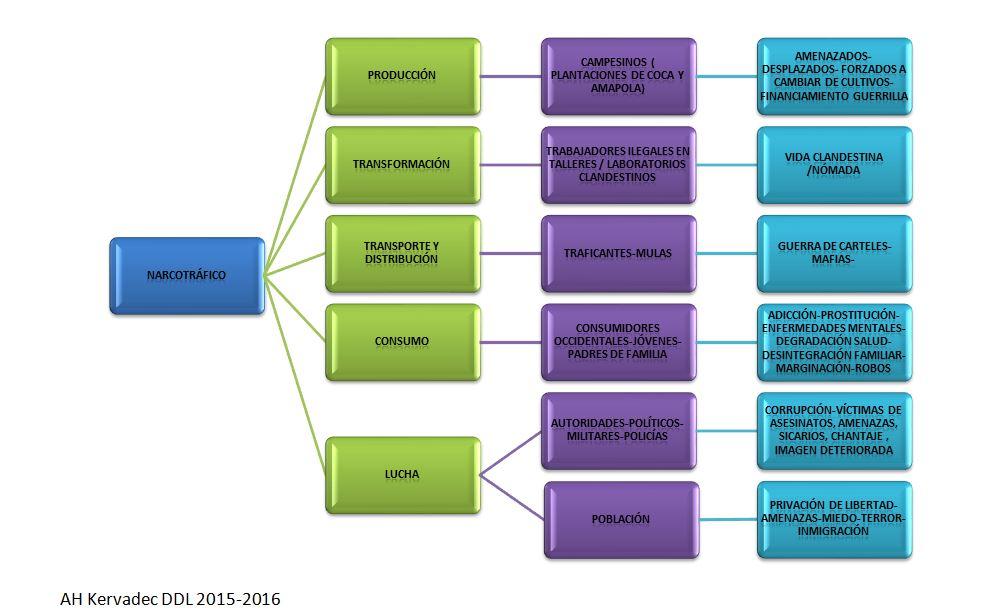                                 Unidad 3 ¿Es esto Heroico? 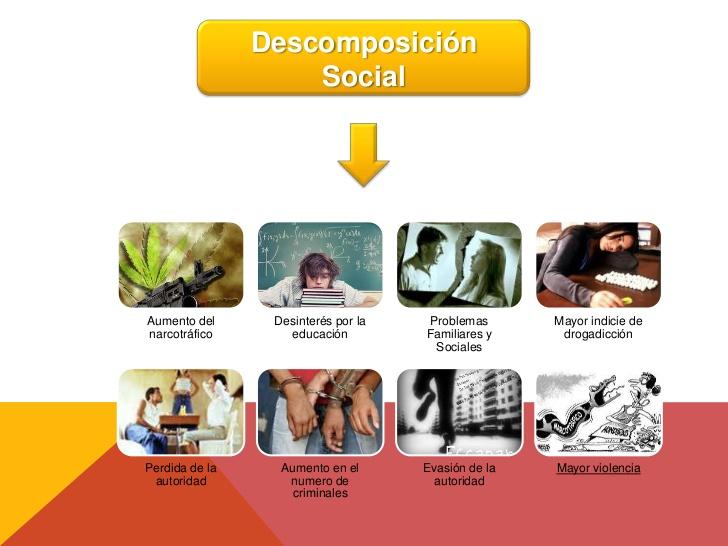 